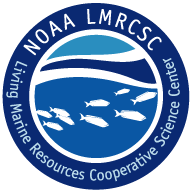 2018 Scott B. Gudes Public Service Graduate Scholarship in Marine Resource Conservation Support is available for one year and is subject to availability of funds and performance.Student DataFirst name:Middle name:Last name:Current street address:City:State:Zip code:School (if applicable):Phone number:Email Address:Are you a US citizen? (Please mark your answer by placing an “X” to the right of one of the items below)YesNoPermanent Street address (if the same as current street address, leave blank):City: State:Zip code:Current College/University InformationCollege/University name:Department:Phone number:Street address:City:State:Zip code:Major:Current academic status: (Please mark your answer by placing an “X” to the right of one of the items below)Master’s Degree StudentPh.D. Degree StudentExpected date of degree completion:GPA:How did you learn about the Scott B. Gudes Public Service Graduate Scholarship in Marine Resource Conservation? Please mark your answer by placing an “X” to the right of one of the items below.Academic AdvisorEmail communicationOther (please specify)Current Courses for this Academic YearCourse Title / Course Number / HoursPast College/University InformationList technical schools, universities/colleges you have attended, starting with the most recent institution. Transcripts are NOT required but can be submitted to inform application reviewers; reviewers may request official transcripts if the candidate is selected. This section may be duplicated College/University name:Major:Dates attended:GPA:Degree received:College/University name:Major:Dates attended:GPA:Degree received:Research Experience(s) Describe paid or non-paid research experience related to NOAA’s mission sciences. This section may be duplicated to provide information on additional research experiences.Position title:Duration:Hours per week:Supervisor's name and phone number:Employer's name and address:Describe role and responsibilities of each research experience. Include information on how previous roles and responsibilities relate to the mission of NOAA, if applicable. Public Service Experience(s)Describe paid or non-paid public service or volunteer experiences and how these activities support STEM initiatives and NOAA’s mission. This section may be duplicated to provide information on additional public service experiences.Position Title:Duration:Hours per week:Organization name and address:Supervisor's name and phone number:Describe role and responsibilities in the space below. Include information on how previous volunteer experiences relate to the mission of NOAA or STEM initiatives, if applicable. Cover LetterInclude a cover letter describing your current or proposed public service activities and research in NOAA mission fields and how this scholarship will support NOAA’s mission. Academic Awards and HonorsPlease list undergraduate and graduate honors (if applicable).Extracurricular ActivitiesPlease list technical societies and service organizations (include offices held).ReferencesList three persons familiar with your academic preparation and public service activities. Please have these individuals email a letter of reference to Paulinus Chigbu, director of the NOAA Living Marine Resources Cooperative Science Center at pchigbu@umes.edu. One reference MUST be from a Principal Investigator/Project Director of the Living Marine Resources Cooperative Science Center.Statement of Career and Academic Goals and ObjectivesPlease answer the three questions below to indicate the relationship between your academic and professional interests and the objectives of the Scott B. Gudes Public Service Graduate Scholarship in Marine Resource Conservation. This program is designed to support students interested in NOAA mission related sciences. Your statements should reflect your interest in these areas with special emphasis on Public Service and Community Engagement. For more information on NOAA, visit http://www.noaa.gov. Discuss the research area you are currently pursuing in graduate school and its relationship to NOAA’s mission. How have your planned or current public service activities demonstrate a commitment to supporting NOAA’s mission?Discuss any previous work and/or educational experience related to marine, environmental or fisheries sciences. Discuss your career plans as they relate to engaging in fields that support NOAA’s mission.I certify, under the penalty of law, that to the best of my knowledge and belief, all of the information on and attached to this application is true, correct, complete and made in good faith. I understand that false or fraudulent information on or attached to this application may be grounds for loss of fellowship funds. Electronic Signature Date